Hörsysteme MustermannMusterstraße 12312345 MusterhausenFamilieMax MustermannMusterstraße 112345 MusterhausenDas Phonak Zubehör für die Zeit zu Hause – einzigartiger Fernsehgenuss, bestes Verstehen!Sehr geehrte/r Frau/Herr Mustermann, in der aktuellen Situation sind wir aufgerufen, unser Zuhause so wenig wie möglich zu verlassen. Aktivitäten in den eigenen vier Wänden werden wieder wichtiger. Der gemeinsame Spieleabend, das intensive Gespräch oder der gemütliche Fernsehabend. Das Zubehör von Phonak bietet bei diesen Aktivitäten Unterstützung für gute Kommunikation und bestes Verstehen.Als Phonak Marvel Hörgeräte-Träger stehen Ihnen attraktive Zubehör-Lösungen zur Verfügung: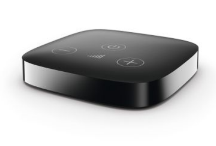 Perfekte TV- und Multimedia-Nutzung – mit dem TV Connector lassen sich die Hörgeräte in Wireless-Kopfhörer verwandeln.
Eine einfache Plug-and-Play Lösung für TV-Geräte und andere 
Audioquellen, die herausragende Klänge in Stereoqualität bietet.
 Sie können die Lautstärke des Fernsehsignals auf Ihren Hörgeräten selbst definieren, alle anderen hören den normalen Fernsehton.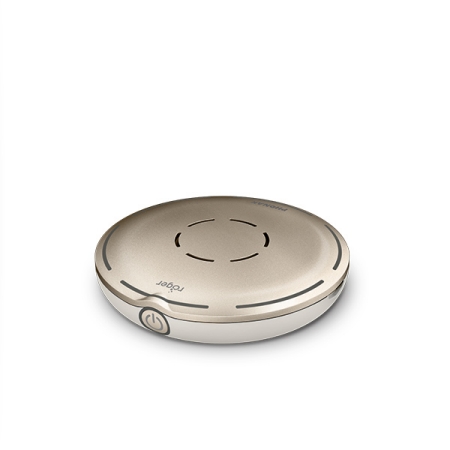 In Gesprächsrunden unterstützt Roger Select iN – stellen Sie das kleine handliche Mikrofon in die Mitte der Gesprächsrunde und die Stimmen werden, je nach dem wer spricht, direkt in Ihre Hörgeräte übertragen. Haben wir Ihr Interesse geweckt? Kontaktieren Sie uns telefonisch unter Telefon……: Wir beraten Sie gerne. Zur Einrichtung des Zubehörs ist kein Termin bei uns im Fachgeschäft nötig. Wir senden Ihnen dies zu und unterstützen Sie telefonisch bei der unkomplizierten Einrichtung.Wir freuen uns auf Ihren Anruf! Bleiben Sie gesund!Mit herzlichen Grüßen- Ihr Hörgeräte-Team - 